Billy Whizz 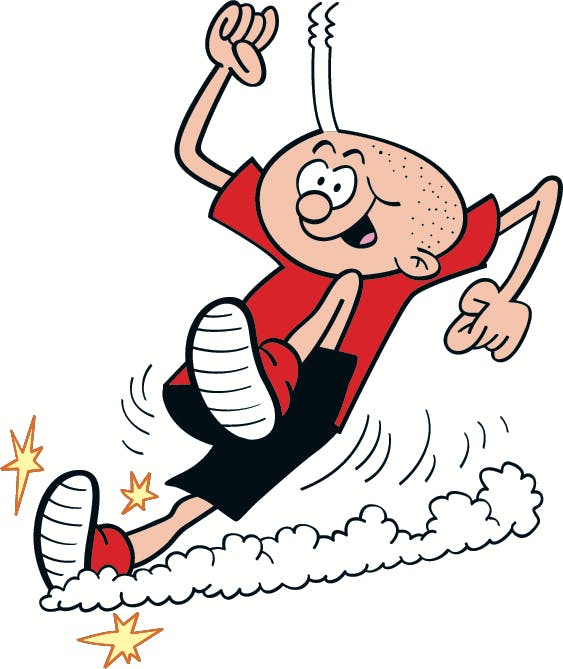 __ ____ Billy.__ __ aon-deug.__ __ _ _________ __ __ Baile Beano.__ ___ ___ a bhith a’ ruith.__ ____ ____ fast food.Tha mi ag iarraidh __.___ lèine-t dhearg ___.___ briogais ghoirid dhubh ___.Chan eil ____ orm. 